 Приведите примеры к данной схемесоставьте таблицу: Особенности  постэмбрионального  развития  организмов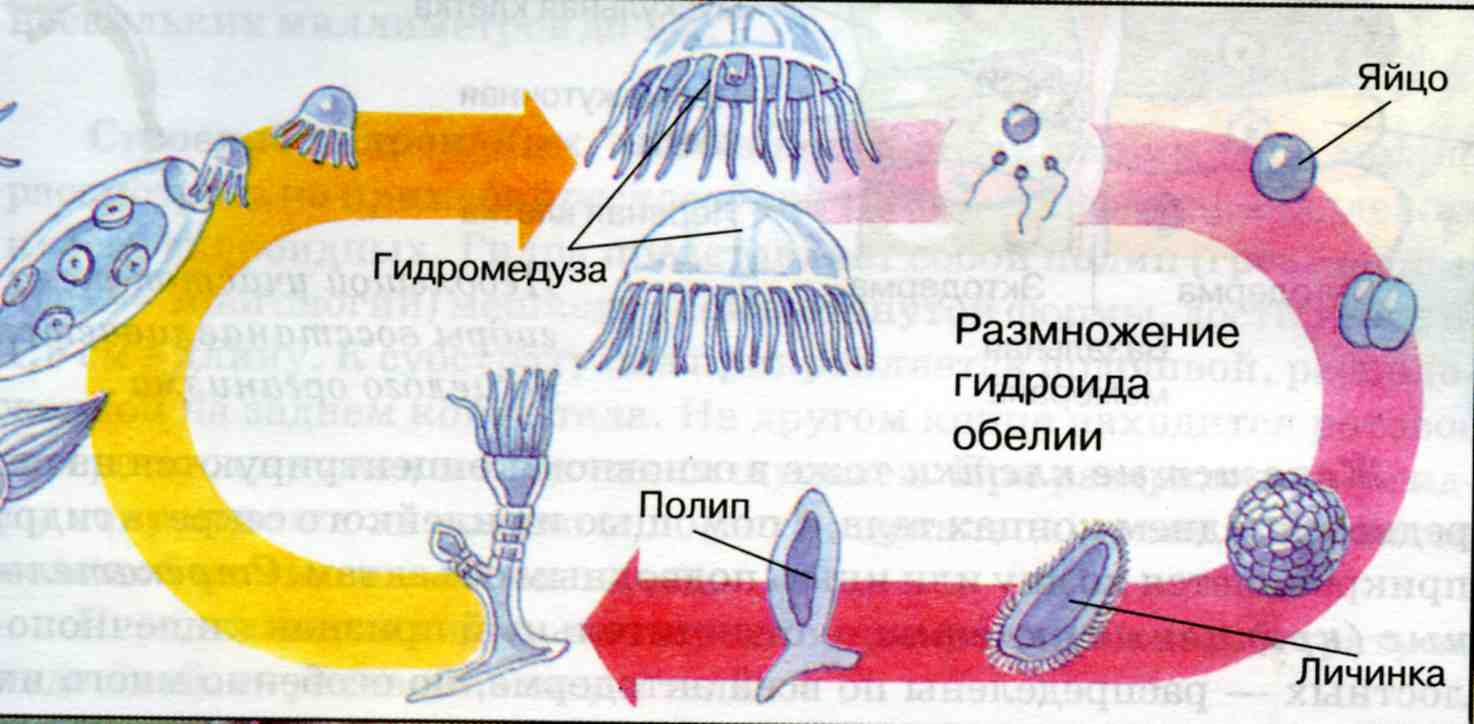 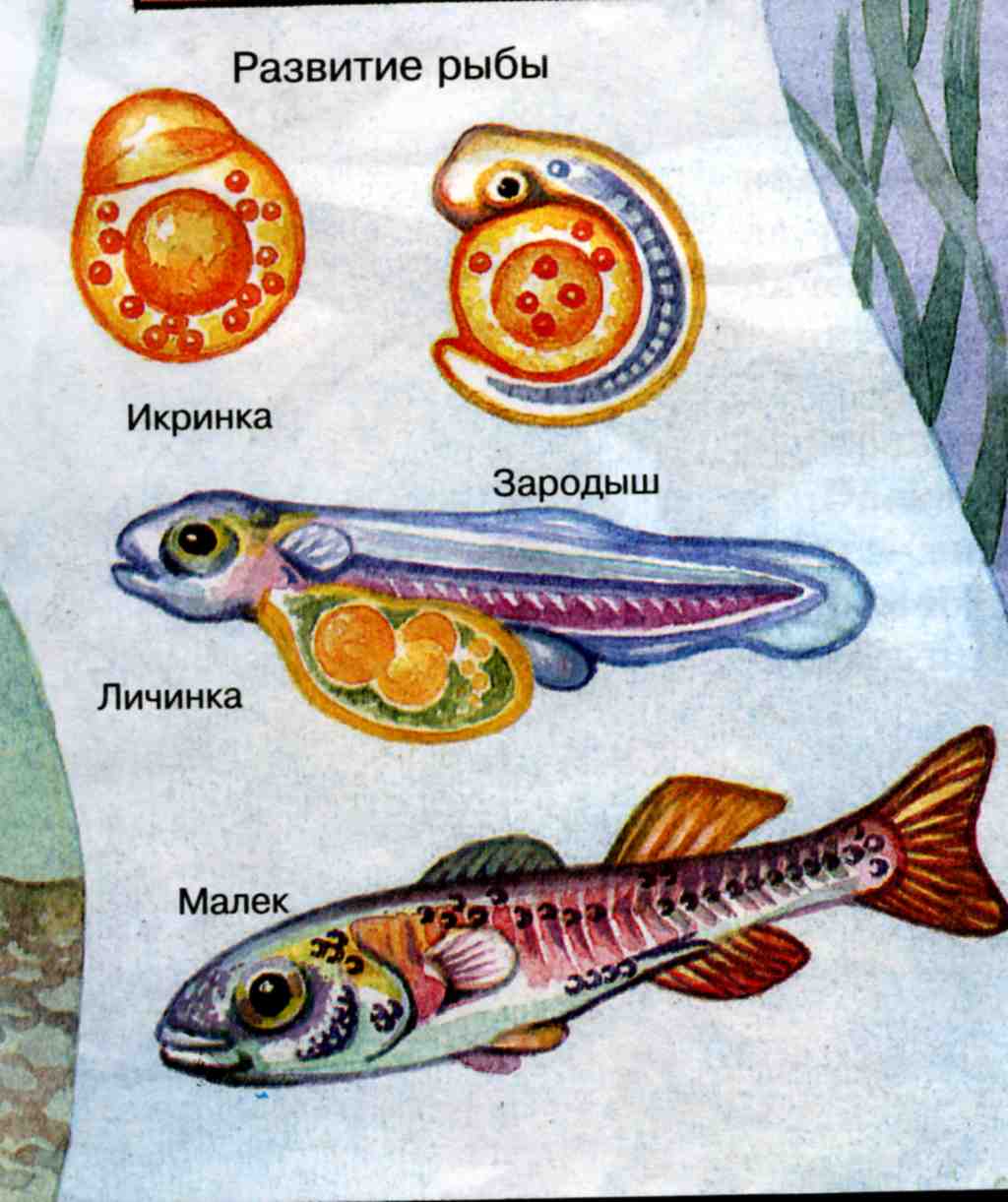 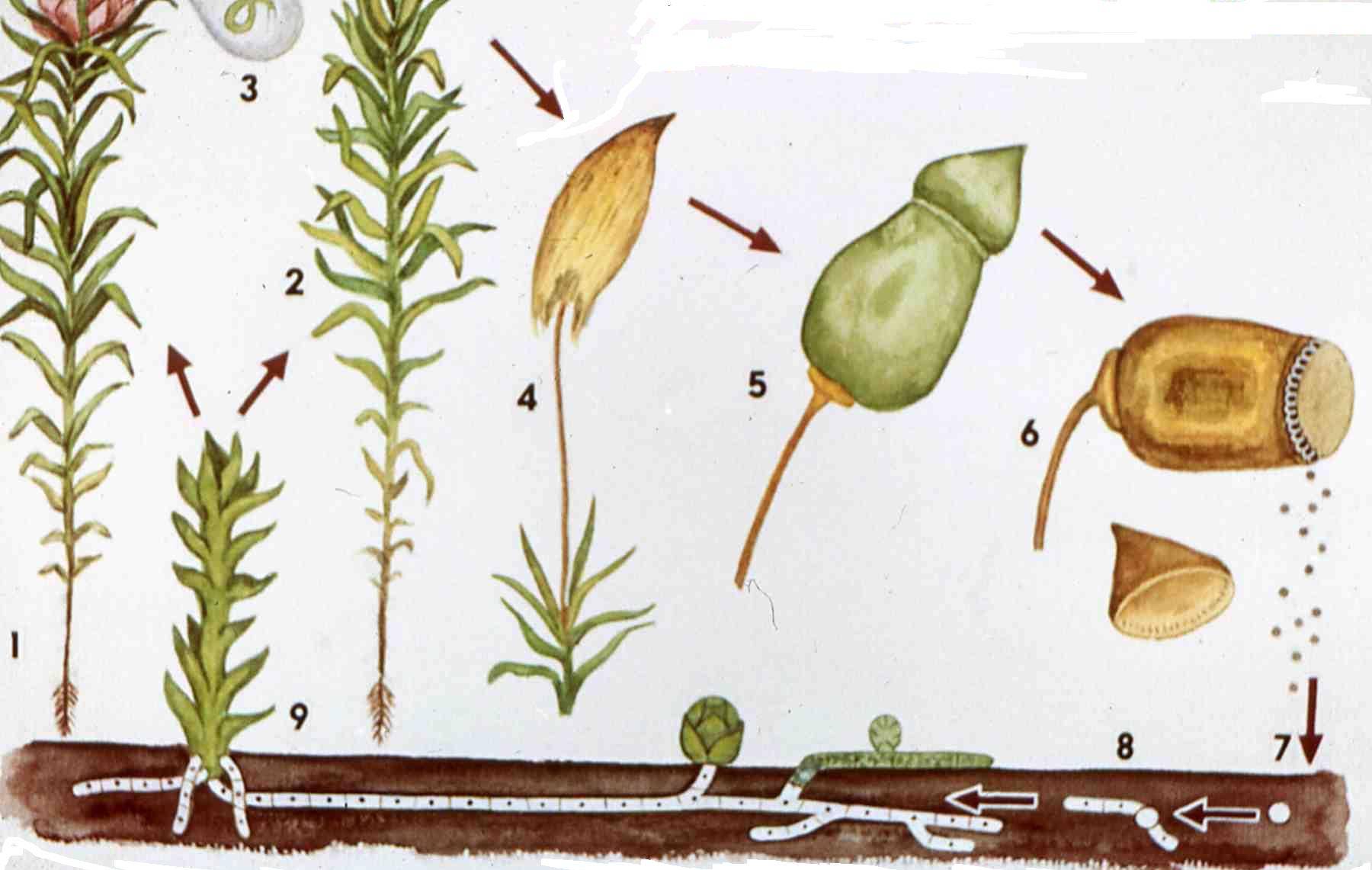 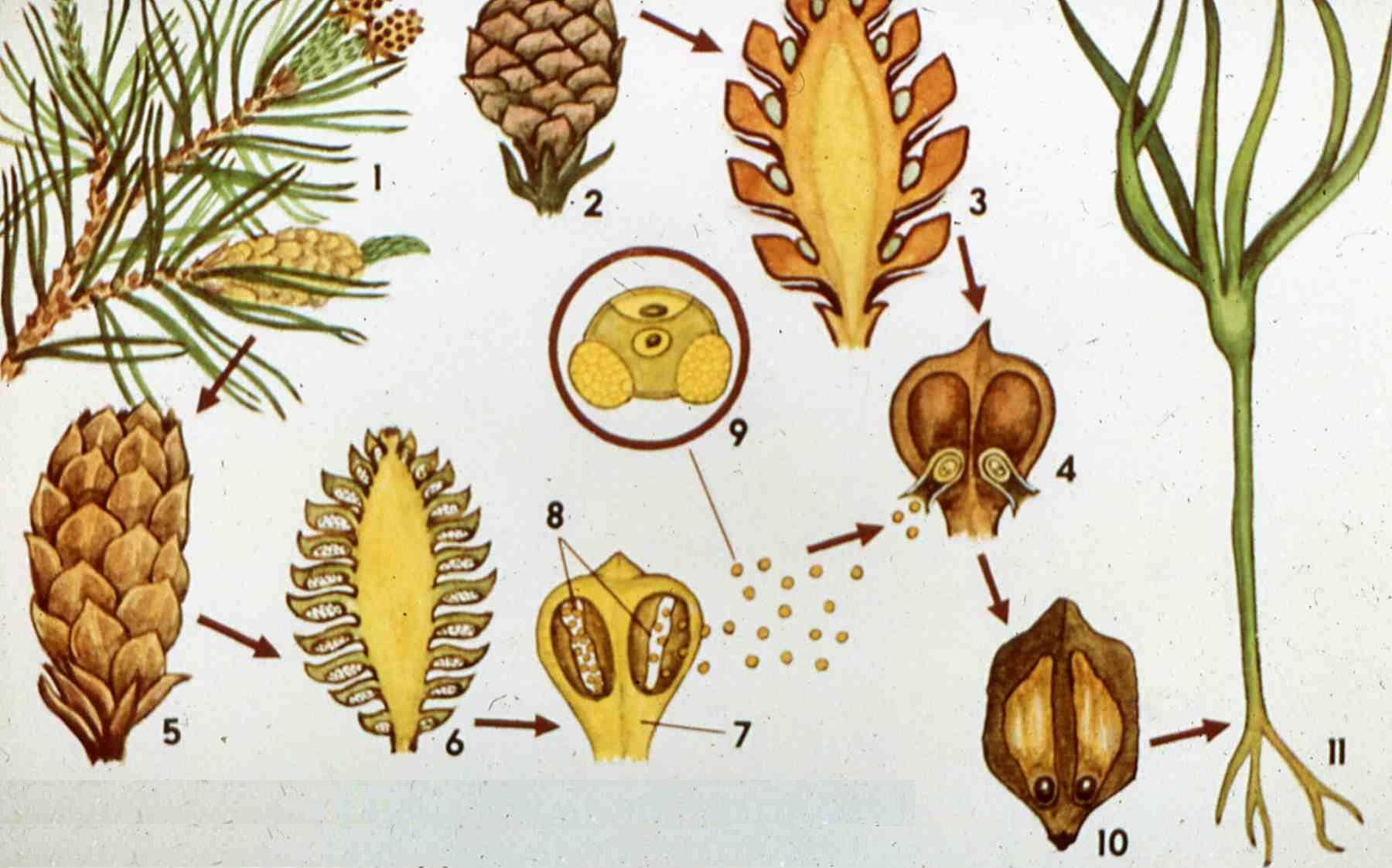 Название  типа развитияХарактеристика развитияМеханизм регуляции